Publicado en Madrid el 23/02/2023 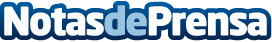 La Agencia Estatal de Investigación financia el desarrollo de un sistema de detección de pólipos colorrectales que emplea la IA para identificarlos y diagnosticar su grado de malignidad en tiempo realPolyDeep es un proyecto creado por investigadores de la Universidad de Vigo y del Hospital Universitario de Ourense para mejorar el diagnóstico precoz y evitar resecciones, lo que implicará un ahorro para el sistema sanitarioDatos de contacto:Ignacio Bardón916387700Nota de prensa publicada en: https://www.notasdeprensa.es/la-agencia-estatal-de-investigacion-financia Categorias: Nacional Medicina Inteligencia Artificial y Robótica Galicia Universidades Otras ciencias http://www.notasdeprensa.es